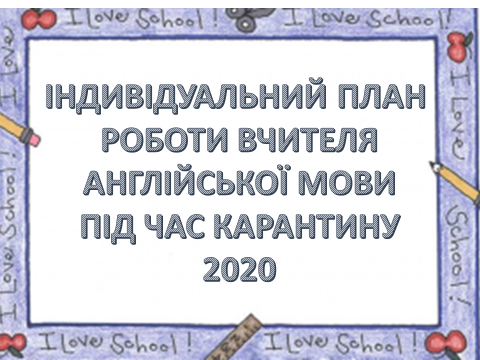 Індивідуальний план роботипід час карантину з 12. 03 – 03. 04. 2020вчителя англійської мови Полянськоі  ЗОШ I -IIIст                                                                                               Легези Людмили ІванівниДля 2-11 класів                                              Учитель англ. мови                       Легеза Людмила Іванівна№/ пДата Зміст роботи Час роботиПримітки Завдання112. 031. Розробка та розміщення завдань для учнів 2,5,6,  11 класів 2 клас  ІЖА5 клас Краса природи.6 класЛондон -столиця Британіі11класПроблеми екологіі2. Онлайн консультації, телефонний зв'язок  з учнями і батьками з питань дистанційного навчання3. Робота з методичною літературою08.30 – 11.0011. 00 – 13. 0013.00. – 14.00   підручник Карп’юк,Несвіт,МітчеллВпр3,4,ст173Впр5,ст 121Впр8,ст 155213. 031. Складання інтерактивних тестів для учнів середніх і старших  класів по темах2. 5 клас Як дбати про природу8клас  Біля карти Британіі9 клас Охорона довкілля3. Онлайн консультації з учнями 4. Розсилка завдань з англійської мови8. 30 – 10. 0010. 00 – 12. 0012. 00 – 13. 0013.00. – 14.00Освітня платформа«На урок»Соціальна мережа ФейсбукВпр3,ст178Впр4, ст 129Впр 11,ст173316. 031. 5 клас  Мій улюблений відпочинок6 клас Визначні місця Лондону9 класОхорона довкілля в Украіні2. Розробка та розсилка завдань учням 5,  8, 11 класів 3. Перевірка та фіксування результатів роботи  учнів9. 00 – 10. 0010. 00 – 11. 0011.00 – 13.0013.00. – 14.00Освітня платформа«На урок»Групи у мережіViberВпр 4 ,178Впр4, ст 124Впр 12,ст 174417. 031. Розробка та розсилка завдань учням 2,5,, 9 класів2. Онлайн консультації з учнями  11 класу підготовка до ЗНО 3. Перевірка та фіксування результатів роботи  учнів.  4. Робота з документацією9. 00 – 10. 0010. 00 – 11. 0011.00 – 13.0013.00 – 14.00Групи у мережі Viber Виконання онлайн тестів518. 031.5 клас Активний відпочинок6 клас  Тур по Лондону8 клас  Традиціі і звичаі Британіі9 клас  Енштейн (дом чит). Перевірка та фіксування результатів роботи  учнів.3. Пошук та ознайомлення з новими додатками та платформами  для дистанційного навчання.8. 30- 10. 0010. 00 – 12. 0012. 00 – 14. 00Групи у соціальній мереж(Вайбер,Впр9 ст.179Впр.6,ст.129Впр.7,ст.130Робота над текстом620.031. Розміщення завдань для учнів 8клас Землі Британіі9 класБританія сьогодні11 класНаписання формального листа2. Перевірка та фіксування результатів роботи  учнів.8. 30- 10. 0010.00 – 12.0012.00 – 14.00Групи у соціальній мережі Фейсбук, (Вайбер, Телеграм)Впр.2,ст.131Впр.3,ст.184Написати  формального листа723.031. Розміщення завдань для учнів 2,5, 6, , 9\ 11 класів.2. Пошук інтерактивних завдань для учнів3. Робота з батьками учнів щодо дотримання вимог карантину4. Перевірка та фіксування результатів роботи  учнів.8. 30- 10. 0010.00 – 12.0012.00 – 13.0013.00 – 14.00Групи у соціальній мережі Фейсбук, (Вайбер, Телеграм)Мобільний зв`язок, вайберВиконання онлайн тестів824.031Розміщення завдань для учнів5 кл.Мій улюблений одяг8 клас Вживання артиклів з власними назвами9 клас Іст.факти про Британію8.00---13.00Групи у соціальній мережі Фейсбук, (Вайбер, Телеграм)Мобільний зв`язок, вайберВпр.6,ст.179Опрацювати презентаціюВпр.4.ст .185925.031.Розміщення завдань для учнів5 кл.Виконати онлайн тест6 клас У незнайомому місті8 клас Різні краіни-різні традиціі9 класВживання артиклів з власними назвами.Британія сьогодні.2 клас Що мені подобається8. 30- 10. 0010.00 – 12.0012.00 – 13.0013.00 – 14.00Групи у соціальній мережі Фейсбук, (Вайбер, Телеграм)Мобільний зв`язок, вайберПовторити лексикуВправа2, ст.130Впр.6, ст. 133Тест на вживання артиклів1027.03Розміщення завдань для учнів2 клас моя улюблена іжа5 клас  Тест по темі6 кл.Англ.парки9 кл.Символи Британіі11 клас  Види мистецтва. 30- 10. 0010.00 – 12.0012.00 – 13.0013.00 – 14.00соціальній мережі Фейсбук, (Вайбер, Телеграм)Мобільний зв`язок, вайберЧитати вправиВправа2.ст.134Впр.6,7,ст.186  ,187Впр.7,ст.1761130.031. Пошук інтерактивних завдань для учнів старших класів.2.Розробка граматичних таблиць та схем.3. Опрацювання фахової літератури. Проходження курсів на освітній платформі EdEra1231.031.Підбір завдань для учнів 11-х класів для розвитку письма.2.Навчальні завдання для    учнів  класу.3. Пошук інтерактивних завдань для учнів старших класів.1301.041.Наповнення папки самоосвіта.2.Впорядкування папки класного керівника.3.Перевірка та фіксування результатів роботи  учнів.8. 30- 10. 0010.00 – 12.0012.00 – 14.00Групи у соціальній мережі Фейсбук, (Вайбер, Телеграм)1402.041..Опрацювання фахової літератури3.Пошук інтерактивних завдань для учнів середніх класів.8. 30- 10. 0010.00 – 12.0012.00 – 13.0013.00 – 14.00Групи у соціальній мережі Фейсбук, (Вайбер, Телеграм)1503.041. Розробка та розміщення завдань для учнів 5,6,, 10 класів 2. Онлайн консультації з учнями і батьками з питань дистанційного навчання3. Перевірка та фіксування результатів роботи  учнів.8. 30- 10. 0010.00 – 12.0012.00 – 14.00Групи у соціальній мережі Фейсбук, (Вайбер, Телеграм)